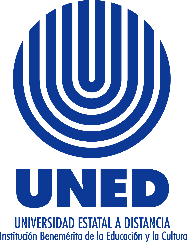 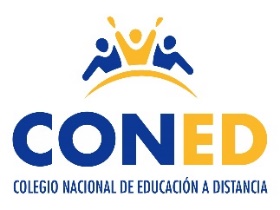 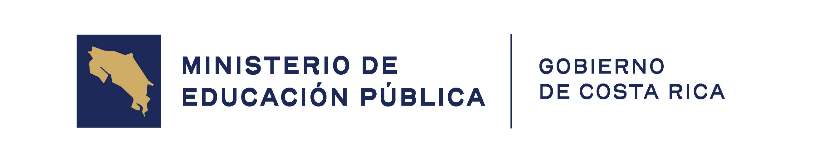 Colegio Nacional de Educación a DistanciaUniversidad Estatal a DistanciaCoordinación de EspañolOrientaciones AcadémicasCódigo: 80028 Nivel: UndécimoI semestre 2024Elaborado por: M.Sc. Almitra Desueza DelgadoCorreo electrónico: adesueza@uned.ac.crTeléfono: (506) 89687530Horario de atención: Lunes a jueves de 9:00 a.m. a 2:00p.m. Visite la página web ingresando a: www.coned.ac.cr 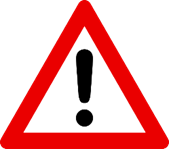 Atención Orientación GeneralPara orientar su proceso de estudio, leer lo siguiente:Educación a distancia: Se debe asumir una actitud autónoma en el proceso de estudio; leer los temas que correspondan a cada semana, establecer un horario de estudio a partir de las orientaciones, se recomienda asistir a las tutorías habilitadas en cada sede para fortalecer el proceso de aprendizaje.Materiales y recursos didácticos:Tutoría presencial: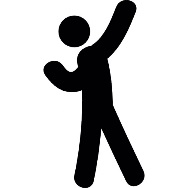 Proceso de interacción y comunicación con el tutor, le permite aclarar dudas, en CONED la asistencia a la tutoría no es obligatoria sin embargo es un recurso de apoyo educativo. Para que la tutoría sea provechosa el estudiante debe llegar con los temas leídos y plantear dudas.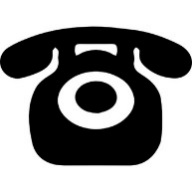 Tutoría Telefónica: Puede comunicarse con el coordinador de la materia en caso de tener dudas sobre las tareas o temas puntuales, lo anterior en caso de que no poder asistir a tutorías.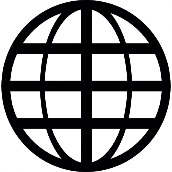 Blog de la asignatura:Ingresando a la página de CONED www.coned.ac.cr, puede acceder al blog de cada materia, donde encontrará materiales que le permiten prepararse para la tutoría.Video tutoriales: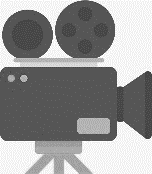 Cada materia cuenta con grabaciones sobre diferentes temas de interés según nivel y materia, puede acceder al espacio de video tutorías ubicado en la página web de CONED. Cursos virtuales híbridos: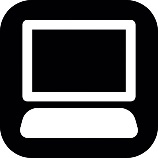 Permiten flexibilidad y acompañamiento en el proceso de estudio desde una computadora portátil o un teléfono inteligente. La apertura de los cursos depende de la proyección establecida.Antología del curso: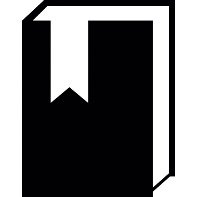 Material base para las pruebas y tareas.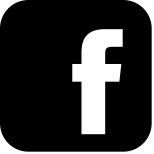 Facebook: Mi Coned
Sedes de CONED El Programa CONED está en la mejor disposición de atender a sus consultas en los teléfonos   y correo electrónico correspondiente a cada una de las sedes.Esta asignatura se aprueba con un promedio mínimo de 65, una vez sumados los porcentajes de las notas de las tareas y  pruebas 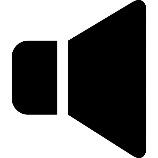 NOTA : La entrega de las Tareas en la fecha establecida en el cronograma  ( Según horario y disposiciones de cada SEDE)  Atención a continuación términos que dentro de su proceso educativo son de interés:Calendarización de Pruebas Escritas Primer Semestre 2024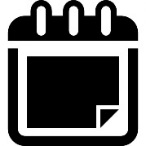 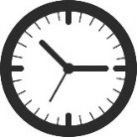 Consulte la hora de aplicación en la sede respectiva, este atento a la siguiente distribución de días según sedes versión A y Versión B, tome en cuenta que las sedes versión A atienden de lunes a viernes y las sedes B sábado y domingo. Fechas de aplicación de pruebas de suficiencia y ampliación comunicarse en la sede respetiva1 Sede Ciudad Neilly, Horario de aplicación Miércoles  y Jueves Orientaciones del Primer Semestre 2024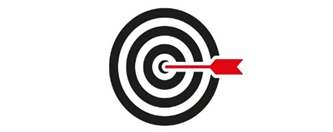 Colegio Nacional de Educación a DistanciaSede _______Nombre del estudiante:_______________________Número de cédula:_______________________Sección:______Materia:ESPAÑOL  11°Profesor:____________________________Fecha de entrega: ________________Nota obtenida: 		Puntos obtenidos 		PorcentajeFirma del docente:_______________------------------------------------------------------------------------------------------------INSTRUCCIONES GENERALES:La primera página responde a la portada, la cual posee los siguientes elementos:Nombre del ColegioNombre de la SedeNombre de la MateriaNivelNombre de la persona estudianteNúmero de cédula de la persona estudianteNombre de la persona docente que califica la tareaFecha de entregaLa tarea se recibe según los horarios de las sedes.La tarea puede ser entregada impresa o escrita a mano.La tarea debe ser legible, de lo contrario no se revisará.Tome en cuenta la rúbrica de evaluación en el momento de realizar la tarea.Toda tarea es individual.En caso de comprobarse fraude, en todo o en parte, la calificación será 1/100.Indicaciones específicas:Elija un personaje de la obra Rebelión en la granja.Realícele una entrevista al personaje elegido, con al menos 5 preguntas. Conteste las preguntas a partir de los diálogos, descripciones y acciones del personaje en la obra.Presente todos los hallazgos en una infografía.Rubra de calificaciónColegio Nacional de Educación a Distancia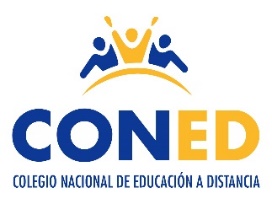 Sede _______Nombre del estudiante:_______________________Número de cédula:_______________________Sección:______Materia:ESPAÑOL  11°Profesor:____________________________Fecha de entrega: ________________Nota obtenida: 		Puntos obtenidos 		PorcentajeFirma del docente:_______________------------------------------------------------------------------------------------------------INSTRUCCIONES GENERALES:La primera página responde a la portada, la cual posee los siguientes elementos:Nombre del ColegioNombre de la SedeNombre de la MateriaNivelNombre de la persona estudianteNúmero de cédula de la persona estudianteNombre de la persona docente que califica la tareaFecha de entregaLa tarea se recibe según los horarios de las sedes.La tarea puede ser entregada impresa o escrita a mano.La tarea debe ser legible, de lo contrario no se revisará.Tome en cuenta la rúbrica de evaluación en el momento de realizar la tarea.Toda tarea es individual.En caso de comprobarse fraude, en todo o en parte, la calificación será 1/100.Indicaciones específicas:A partir de la obra “Mamita Yunai” realice lo siguiente:Evidencie un tema que exponga la intolerancia, el irrespeto y el abuso hacia la naturaleza.Proponga una solución a ese tema.Construya un afiche en el que se expongan los hallazgos, este debe ser: claro, concreto, conciso, llamativo y colorido. Colegio Nacional de Educación a Distancia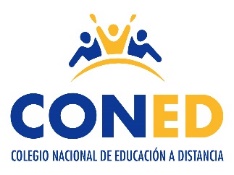 Sede _______Nombre del estudiante:_______________________Número de cédula:_______________________Sección:______Materia:ESPAÑOL  11°Profesor:____________________________Fecha de entrega: ________________Nota obtenida: 		Puntos obtenidos 		PorcentajeFirma del docente:_______________------------------------------------------------------------------------------------------------INSTRUCCIONES GENERALES:La primera página responde a la portada, la cual posee los siguientes elementos:Nombre del ColegioNombre de la SedeNombre de la MateriaNivelNombre de la persona estudianteNúmero de cédula de la persona estudianteNombre de la persona docente que califica la tareaFecha de entregaLa tarea se recibe según los horarios de las sedes.La tarea puede ser entregada impresa o escrita a mano.La tarea debe ser legible, de lo contrario no se revisará.Tome en cuenta la rúbrica de evaluación en el momento de realizar la tarea.Toda tarea es individual.En caso de comprobarse fraude, en todo o en parte, la calificación será 1/100.Instrucciones específicas:Elija uno de los siguientes temas:El hábito de leer, pros y contras.Las personas que leen versus las personas que no leen.La  formación de la identidad del costarricense a través de la literatura.Repercusiones de la Guerra en Ucrania en Costa Rica.Los conflictos bélicos en mundiales.Delimite el tema que escogió y coloque en el título el tema y el subtema.Realice una encuesta en Google Forms con al menos 5 preguntas y pase la encuesta al menos a 20 personas.Escriba los resultados de la encuesta en por lo menos 3 párrafos y con 2 figuras. Discuta en 5 párrafos los resultados de la encuesta.Escriba cinco conclusiones.Escriba cinco recomendaciones.Rúbrica de evaluaciónSedeTeléfonoEncargado(s)Correo electrónico Acosta 2410-3159Norlen Valverde Godíneznvalverde@uned.ac.cr Alajuela 2440-4326 EXT 109/2443-6746Nelson Briceño Vargas   nbriceno@uned.ac.crAtenasTel 2446-0779. /2446-0778.Jenny Alpízar Solano.jalpizar@uned.ac.crCartago2552 6683Paula Céspedes Sandípcespedes@uned.ac.crCiudad Neilly2783-3333Merab Miranda Picadommiranda@uned.ac.crEsparza2258 2209Adriana Jiménez Barbozaajimenezb@Uned.ac.crHeredia2262-7189Manuel Chacón Ortizmchacono@uned.ac.crLiberia2234-3236 EXT 4151-4152-41564Flor Umaña Contrerasfumana@uned.ac.crLimón2758-1900Marilin Sánchez Sotelamasanchezs@uned.ac.cr Nicoya2685-4738Daniel Hamilton Ruiz Arauzdruiza@uned.ac.crPalmares2452-0531Maritza Isabel Zúñiga  Naranjomzuniga@uned.ac.cr Puntarenas2661-3300Sindy Scafidi Ampiésscafidi@uned.ac.cr Puriscal 22343236 ( Est:4501)Roberto Fallas Morarfallas@uned.ac.crParrita 2777-0372Lourdes Chaves Aviléslochaves@uned.ac.cr San José2221-3803Diana Acuña Serranodacuna@uned.ac.cr Turrialba2556-3010Mirla Sánchez Barbozamsanchezb@uned.ac.cr I Prueba escrita 25% II Prueba escrita 25%III Prueba escrita 20%I Tarea 10%II Tarea 10%III Tarea 10%Prueba de ampliación En caso de que el promedio final sea inferior al mínimo requerido para aprobar la materia, tiene derecho a realizar las pruebas de ampliación, que comprenden toda la materia del semestre. Tendrá derecho a realizar prueba de ampliación, el estudiante que haya cumplido con el 80% de las acciones evaluativas asignadas. (Pruebas y tareas) Art. 48 del REA. La inasistencia sin justificación de la persona estudiante a la primera convocatoria, no afecta su derecho a asistir a la segunda convocatoria. En caso de ausencia justificada a alguna de las convocatorias lo que procede es la reprogramación de esta.Prueba de suficiencia Constituye una única prueba que se aplica al final del semestre, con los mismos contenidos de los cursos ordinarios.  Para llevar un curso por suficiencia no tiene que haber sido cursado ni reprobado. La persona estudiante solicita en periodo de matrícula la aplicación de la prueba, se debe de poseer dominio de la asignatura. Art-. 66 REAEstrategia de promociónCuando se debe una única materia para aprobar se valora esta opción, para ello se tiene que tomar en cuenta haber cumplido con todas las pruebas y 80% de las tareas. (el comité de evaluación ampliado determinará la condición final de la persona estudiante) Art-. 54 REAHaber presentado las pruebas de ampliación en las dos convocatorias.Condiciones para eximirse Tiene derecho a eximirse el estudiante que haya obtenido una calificación de 90 o más en cada uno de los componentes de la calificación. Art-. 43 REAExtra clases o Tareas  Para la entrega de los extra clases, debe seguir los procedimientos de cada sede, ya sea entregarlas al tutor de cada materia en las tutorías respectivas, en la fecha indicada en las orientaciones del curso, en caso de ausencia del docente o porque tenga un horario limitado, se entregará en la oficina de cada sede de acuerdo con el horario establecido.En el caso de recibirse trabajos iguales, se les aplicará el artículo 33 del Reglamento de Evaluación de los Aprendizajes y, en consecuencia, los estudiantes obtendrán la nota mínima de un uno. Se aclara que siguiendo el Artículo 27 del REA “las tareas pueden ser desarrolladas, durante las tutorías o fuera de este horario”, no alterando por este acto la validez del instrumento evaluativo. Durante el proceso de mediación a distancia, las tareas serán enviadas por las plataformas tecnológicas indicadas para la comunicación docente – estudiante o bien siguiendo las indicaciones de la sede respectiva. Para efectos de cursos modalidad virtual, las tareas deben ser enviadas por la plataforma Moodle según corresponda el entorno para cada asignatura. VERSIÓN AVERSIÓN AVERSIÓN AVERSIÓN AVERSIÓN BVERSIÓN BVERSIÓN BVERSIÓN BVERSIÓN BVERSIÓN BSan José, Nicoya, Turrialba, Heredia, Esparza , Cartago, Acosta, Parrita, Alajuela San José, Nicoya, Turrialba, Heredia, Esparza , Cartago, Acosta, Parrita, Alajuela San José, Nicoya, Turrialba, Heredia, Esparza , Cartago, Acosta, Parrita, Alajuela San José, Nicoya, Turrialba, Heredia, Esparza , Cartago, Acosta, Parrita, Alajuela Palmares, Liberia, Limón, Puntarenas, Ciudad Neilly 1, Atenas , Puriscal Palmares, Liberia, Limón, Puntarenas, Ciudad Neilly 1, Atenas , Puriscal Palmares, Liberia, Limón, Puntarenas, Ciudad Neilly 1, Atenas , Puriscal Palmares, Liberia, Limón, Puntarenas, Ciudad Neilly 1, Atenas , Puriscal Palmares, Liberia, Limón, Puntarenas, Ciudad Neilly 1, Atenas , Puriscal Palmares, Liberia, Limón, Puntarenas, Ciudad Neilly 1, Atenas , Puriscal PROGRAMACIÓN DE I PRUEBA ESCRITAPROGRAMACIÓN DE I PRUEBA ESCRITAPROGRAMACIÓN DE I PRUEBA ESCRITAPROGRAMACIÓN DE I PRUEBA ESCRITAPROGRAMACIÓN DE I PRUEBA ESCRITAPROGRAMACIÓN DE I PRUEBA ESCRITAPROGRAMACIÓN DE I PRUEBA ESCRITAPROGRAMACIÓN DE I PRUEBA ESCRITAPROGRAMACIÓN DE I PRUEBA ESCRITAPROGRAMACIÓN DE I PRUEBA ESCRITAVERSIÓN AVERSIÓN AVERSIÓN AVERSIÓN AVERSIÓN AVERSIÓN AVERSIÓN AVERSIÓN BVERSIÓN BLunes 18 de Marzo Martes 19 de MarzoMiércoles 20 de MarzoJueves 21 de MarzoJueves 21 de MarzoViernes 22 de Marzo Viernes 22 de Marzo Sábado 23 de Marzo Domingo 24 de Marzo MatemáticaEstudiosSocialesEspañolCiencias/BiologíaCiencias/BiologíaInglésInglésMatemáticaEspañolSocialesInglésCiencias/ BiologíaPROGRAMACIÓN DE II PRUEBA ESCRITAPROGRAMACIÓN DE II PRUEBA ESCRITAPROGRAMACIÓN DE II PRUEBA ESCRITAPROGRAMACIÓN DE II PRUEBA ESCRITAPROGRAMACIÓN DE II PRUEBA ESCRITAPROGRAMACIÓN DE II PRUEBA ESCRITAPROGRAMACIÓN DE II PRUEBA ESCRITAPROGRAMACIÓN DE II PRUEBA ESCRITAPROGRAMACIÓN DE II PRUEBA ESCRITAPROGRAMACIÓN DE II PRUEBA ESCRITALunes 22 de abril Martes 23 de abrilMiércoles 24 de abrilJueves 25 de abrilJueves 25 de abrilViernes 26 de abrilViernes 26 de abrilSábado 27 de abrilDomingo 28 de abrilMatemáticaEstudiosSocialesEducación CívicaEspañolCiencias/BiologíaCiencias/BiologíaInglésInglésMatemáticaEspañolSocialesInglésEducación CívicaCiencias/ BiologíaPROGRAMACIÓN III PRUEBA ESCRITAPROGRAMACIÓN III PRUEBA ESCRITAPROGRAMACIÓN III PRUEBA ESCRITAPROGRAMACIÓN III PRUEBA ESCRITAPROGRAMACIÓN III PRUEBA ESCRITAPROGRAMACIÓN III PRUEBA ESCRITAPROGRAMACIÓN III PRUEBA ESCRITAPROGRAMACIÓN III PRUEBA ESCRITAPROGRAMACIÓN III PRUEBA ESCRITAPROGRAMACIÓN III PRUEBA ESCRITAVERSIÓN AVERSIÓN AVERSIÓN AVERSIÓN AVERSIÓN AVERSIÓN AVERSIÓN AVERSIÓN BVERSIÓN BLunes 20 de Mayo Martes 21 de Mayo Miércoles 22 de Mayo Jueves 23 de Mayo Jueves 23 de Mayo Jueves 23 de Mayo Viernes 24 de Mayo Sábado 25 de Mayo Domingo 26 de Mayo MatemáticaEstudiosSocialesEducación CívicaEspañolCiencias/BiologíaCiencias/BiologíaCiencias/BiologíaInglésMatemáticaEspañolSocialesInglésEducación CívicaCiencias/ BiologíaSemana LectivaFechaCriterios de EvaluaciónIndicadores del aprendizaje esperadoContenidos Actividades0.5 al 11 de febreroEmplear las mayúsculas según el uso normativo en la construcción de distintos textos.Utilizar los signos de puntuación en la construcción de distintos textos según el uso normativo.Demostrar el uso normativo de las reglas de acentuación en las palabras agudas, graves, esdrújulas, sobreesdrújulas, la ley del hiato y la división silábica.Emplear la tilde diacrítica según el uso normativo. Emplear la ortografía en la construcción de diversos textos, a partir de los usos normativos.Evidenciar, en textos propios, tanto orales como escritos, el uso del lenguaje inclusivo.Escribir de manera coherente los diferentes textos. Utiliza las mayúsculas según el uso normativo.Utiliza los signos de puntuación según el uso normativo.Aplica el uso normativo de la acentuación en las palabras agudas, graves, esdrújulas, sobreesdrújulas y con la ley del hiato, en textos propios.Utiliza la tilde diacrítica según el uso normativo.Utiliza las normas ortográficas según el uso normativo.Utiliza, con propiedad, el lenguaje inclusivo.Elabora textos orales y escritos, en contextos formales e informales, a partir de criterios establecidos.Uso de mayúsculasUso de signos de puntuaciónLa tildeOrtografíaLenguaje inclusivoCoherencia textualInicio del curso lectivo 2024Semana de inducción obligatoria para las 16 sedes del CONEDAplicación de Estrategias de promociónPruebas de suficiencia12 al 18 de febreroAnalizar críticamente textos a partir de los conocimientos previos y las cuatro fases (natural, de ubicación, analítica y explicativa e interpretativa), para encontrar y compartir sus diversos sentidos.Establece con evidencias las relaciones encontradas entre los elementos seleccionados de la novela.Organiza elementos de la novela, con base en las fases natural, de ubicación, analítica e interpretativa, relevantes para la propuesta del análisis.Rebelión en la granja (I parteInicio de TutoríasInicio cursos virtuales a estudiantesLeer las siguientes páginas de la antología de lectura: 136 - 2382.19 al 25 de febreroIdentificar las formas, usos y estructuras del verbo. Analizar críticamente textos a partir de los conocimientos previos y las cuatro fases (natural, de ubicación, analítica y explicativa e interpretativa), para encontrar y compartir sus diversos sentidos.Reconoce las estructuras verbales.Organiza elementos de la novela, con base en las fases natural, de ubicación, analítica e interpretativa, relevantes para la propuesta del análisis.Explica relaciones entre los elementos seleccionados en la novela, con base en las distintas fases natural, de ubicación, analítica e interpretativa,  para reforzar el aprendizaje obtenido.El verboRebelión en la granja (II parte)  Leer las siguientes páginas de la antología de lectura:  136 - 238Realizar las siguientes páginas de la antología de texto:  45 - 583.26 de febrero al 3 de marzoEmplear en la producción de textos orales y escritos, sinónimos, antónimos y homónimos, la polisemia y la monosemia, para evitar las repeticiones y las redundancias, tomando en cuenta la polisemia y la monosemia.Analizar críticamente textos a partir de los conocimientos previos y las cuatro fases (natural, de ubicación, analítica y explicativa e interpretativa), para encontrar y compartir sus diversos sentidos.Asume léxico variado y preciso, mediante sinónimos, antónimos y homónimos, la polisemia y la monosemia, en la escritura de textos propios.Identifica elementos de la novela, con base en las fases natural, de ubicación, analítica e interpretativa, relevantes para la propuesta del análisis.Describe posibilidades de  relaciones de causalidad entre los diversos elementos a partir de una lectura más profunda del texto.PolisemiaMonosemiaCien años de soledad(I parte)Leer las siguientes páginas de la antología de lectura: 239 - 354Realizar las siguientes páginas de la antología de texto: 33 - 444.4 al 10 de marzoAnalizar críticamente textos a partir de los conocimientos previos y las cuatro fases (natural, de ubicación, analítica y explicativa e interpretativa), para encontrar y compartir sus diversos sentidos.Demostrar concordancia entre los diversos elementos del grupo nominal, y entre el núcleo del sujeto (expreso y desinencial) y el verbo de la oración en la escritura de diversos tipos de texto.Demostrar, en la producción de textos orales y escritos, un léxico variado, preciso, con propiedad.Describe las posibilidades de relaciones críticamente la causalidad entre los diversos elementos a partir de una lectura más profunda del texto.Textualiza el escrito, con base en un párrafo de introducción (tradicional, síntesis, interrogante, explicativa del título), párrafos de desarrollo (cronológico, ejemplificación e ilustración), de transición y de paralelismo; además de un párrafo de conclusión (síntesis o resumen, con interrogante, que retoma el título y lo comenta en relación con el contenido).Textualiza el texto expositivo con coherencia y cohesión entre párrafosCien años de soledad (II parte)La planificación textualTipos de párrafosLa construcción de párrafos8 de marzo Día Internacional de las mujeresEntrega I tarea Leer las siguientes páginas de la antología de lectura: 239 - 354Realizar las siguientes páginas de la antología de texto: 100 -1135.11 al 17 de marzoAnalizar críticamente textos a partir de los conocimientos previos y las cuatro fases (natural, de ubicación, analítica y explicativa e interpretativa), para encontrar y compartir sus diversos sentidos.Analiza elementos del ensayo, con base en las fases natural, de ubicación, analítica e interpretativa, relevantes para la propuesta del análisis.Establece evidencias de manera crítica para respaldar el sentido encontrado en la epopeya, con base en las cuatro fases (natural, de ubicación, analítica y explicativa e interpretativa).Características del ensayoInvitación al diálogo de las generaciones 15 de agosto: Día de la madreLeer las siguientes páginas de la antología de lectura:  17 - 23Realizar las siguientes páginas de la antología de texto:  6.18 al 24 de marzoTemas de la I Prueba escrita  (Semanas de la 0 a la 5)I PRUEBA ESCRITA 20 de marzo: Aniversario de la Batalla de Santa Rosa18 al 24 de marzoTemas de la I Prueba escrita  (Semanas de la 0 a la 5)I PRUEBA ESCRITA 20 de marzo: Aniversario de la Batalla de Santa Rosa18 al 24 de marzoTemas de la I Prueba escrita  (Semanas de la 0 a la 5)I PRUEBA ESCRITA 20 de marzo: Aniversario de la Batalla de Santa Rosa18 al 24 de marzoTemas de la I Prueba escrita  (Semanas de la 0 a la 5)I PRUEBA ESCRITA 20 de marzo: Aniversario de la Batalla de Santa Rosa18 al 24 de marzoTemas de la I Prueba escrita  (Semanas de la 0 a la 5)I PRUEBA ESCRITA 20 de marzo: Aniversario de la Batalla de Santa Rosa7.25 al 31 de marzoSemana Santa25 al 31 de marzoSemana Santa25 al 31 de marzoSemana Santa25 al 31 de marzoSemana Santa25 al 31 de marzoSemana Santa8.1 al 7 de abril Interpretar el foro de acuerdo con sus características.Analizar críticamente textos a partir de los conocimientos previos y las cuatro fases (natural, de ubicación, analítica y explicativa e interpretativa), para encontrar y compartir sus diversos sentidos. Evalúa los requerimientos de la técnica del foro.Establece con evidencias las relaciones encontradas entre los elementos seleccionados del ensayo.Organiza elementos del ensayo, con base en las fases natural, de ubicación, analítica e interpretativa, relevantes para la propuesta del análisis.El foroAlerta a ustedesLeer las siguientes páginas de la antología de lectura: 4 - 16Leer las siguientes páginas de la antología de texto: 4 - 69.8 al 14 de abrilAnalizar críticamente textos a partir de los conocimientos previos y las cuatro fases (natural, de ubicación, analítica y explicativa e interpretativa), para encontrar y compartir sus diversos sentidos.Identificar el uso normativo de las locuciones preposicionales .Organiza críticamente los elementos de la novela, con base en las fases natural, de ubicación, analítica e interpretativa, relevantes para la propuesta del análisis.Identifica el uso normativo de las locuciones preposicionales.Mamita Yunai Locuciones preposicionalesEntrega de la II tareaLeer las siguientes páginas de la antología de lectura: 355 - 527Realizar las siguientes páginas de la antología de texto: 32 - 10.15 al 21 de abrilAnalizar críticamente textos a partir de los conocimientos previos y las cuatro fases (natural, de ubicación, analítica y explicativa e interpretativa), para encontrar y compartir sus diversos sentidos.Organiza elementos de la poesía  con base en las fases natural, de ubicación, analítica e interpretativa, relevantes para la propuesta del análisis.La poesía:Walt WhitmanRubén DaríoCaracterísticas de la poesíaFiguras literariasFiguras de construcciónMétricaRimaYo lírico23 de abril: Día del libroLeer las siguientes páginas de la antología de lectura: 99 - 117Realizar las siguientes páginas de la antología de texto: 21 - 2211.22 al 28 de abrilII PRUEBA ESCRITA Temas de la II Prueba escrita  Semanas 8, 9 y 10Horario según corresponda a cada sede22 al 28 de abrilII PRUEBA ESCRITA Temas de la II Prueba escrita  Semanas 8, 9 y 10Horario según corresponda a cada sede22 al 28 de abrilII PRUEBA ESCRITA Temas de la II Prueba escrita  Semanas 8, 9 y 10Horario según corresponda a cada sede22 al 28 de abrilII PRUEBA ESCRITA Temas de la II Prueba escrita  Semanas 8, 9 y 10Horario según corresponda a cada sede22 al 28 de abrilII PRUEBA ESCRITA Temas de la II Prueba escrita  Semanas 8, 9 y 10Horario según corresponda a cada sede12.29 de abril al 5 de mayoDesarrollar los siguientes elementos de la monografía: conclusiones, recomendaciones y bibliografía. Identificar los elementos de la mesa redonda. Analizar críticamente textos a partir de los conocimientos previos y las cuatro fases (natural, de ubicación, analítica y explicativa e interpretativa), para encontrar y compartir sus diversos sentidos.Reconoce los requerimientos básicos para redactar una monografía.Establece: conclusiones, recomendaciones y bibliografía, a partir de la cual elaborará la monografía.Busca diversas fuentes de información.Compara la autenticidad de la información obtenida en diversas fuentes.Reconoce la estructura y los requerimientos básicos que contienen la mesa redonda.Establece con evidencias las relaciones encontradas entre los elementos seleccionados del drama.Organiza elementos del drama, con base en las fases natural, de ubicación, analítica e interpretativa, relevantes para la propuesta del análisis.Identifica elementos de la novela, con base en las fases natural, de ubicación, analítica e interpretativa, relevantes para la propuesta del análisis.La monografía:ConclusionesRecomendacionesBibliografíaLa mesa redondaCaracterísticas del dramaDon JuanRealizar las siguientes páginas de la antología literaria24 – 98Realizar las siguientes páginas de la antología de texto: 17 – 20 13.6 al 12 de mayoAnalizar críticamente textos a partir de los conocimientos previos y las cuatro fases (natural, de ubicación, analítica y explicativa e interpretativa), para encontrar y compartir sus diversos sentidos.Identificar las características de las combinaciones lingüísticas.Descubre  posibilidades de  relaciones de causalidad entre los diversos elementos a partir de una lectura más profunda del texto.Reconoce las características y las funciones de las combinaciones lingüísticas.Características del cuentoEl responsoCombinaciones lingüísticas  Entrega III TareaLeer las siguientes páginas de la antología de lectura:  118 - 130Realizar las siguientes páginas de la antología de texto:   25 - 3114.13 al 19 de mayoAnalizar críticamente textos a partir de los conocimientos previos y las cuatro fases (natural, de ubicación, analítica y explicativa e interpretativa), para encontrar y compartir sus diversos sentidos.Elaborar resúmenes de acuerdo con la normativa.Analiza las posibilidades de relaciones de causalidad entre los diversos elementos a partir de una lectura más profunda del texto.Identifica los elementos del resumen y elabora resúmenes a partir de textos propuestos. Manual de historia sagradaEl resumen.Leer las siguientes páginas de la antología de lectura: 131 - 135Realizar las siguientes páginas de la antología de texto: 23 - 2415.20 al 26 de mayo22 de mayo: Día internacional de la BiodiversidadIII PRUEBAS Temas de la III Prueba escrita  0, 12, 13 y 14Horario según corresponda a cada sede20 al 26 de mayo22 de mayo: Día internacional de la BiodiversidadIII PRUEBAS Temas de la III Prueba escrita  0, 12, 13 y 14Horario según corresponda a cada sede20 al 26 de mayo22 de mayo: Día internacional de la BiodiversidadIII PRUEBAS Temas de la III Prueba escrita  0, 12, 13 y 14Horario según corresponda a cada sede20 al 26 de mayo22 de mayo: Día internacional de la BiodiversidadIII PRUEBAS Temas de la III Prueba escrita  0, 12, 13 y 14Horario según corresponda a cada sede20 al 26 de mayo22 de mayo: Día internacional de la BiodiversidadIII PRUEBAS Temas de la III Prueba escrita  0, 12, 13 y 14Horario según corresponda a cada sede16.27 de mayo al 2 de junioEntrega de resultados27 de mayo al 2 de junioEntrega de resultados27 de mayo al 2 de junioEntrega de resultados27 de mayo al 2 de junioEntrega de resultados27 de mayo al 2 de junioEntrega de resultados17.3 al 9 de junioPruebas de ampliación I convocatoria3 al 9 de junioPruebas de ampliación I convocatoria3 al 9 de junioPruebas de ampliación I convocatoria3 al 9 de junioPruebas de ampliación I convocatoria3 al 9 de junioPruebas de ampliación I convocatoria18.10 al 16 de junioResultados finales a los estudiantes10 al 16 de junioResultados finales a los estudiantes10 al 16 de junioResultados finales a los estudiantes10 al 16 de junioResultados finales a los estudiantes10 al 16 de junioResultados finales a los estudiantes19.17 al 23 de junioPruebas de ampliación II convocatoriaLista de estudiantes para la estrategia de promoción. Entregar información a estudiantes.APLICACIÓN ESTRATEGIAS DE PROMOCIÓN: SEDES A/ SEDES B al entrar al II semestre 202417 al 23 de junioPruebas de ampliación II convocatoriaLista de estudiantes para la estrategia de promoción. Entregar información a estudiantes.APLICACIÓN ESTRATEGIAS DE PROMOCIÓN: SEDES A/ SEDES B al entrar al II semestre 202417 al 23 de junioPruebas de ampliación II convocatoriaLista de estudiantes para la estrategia de promoción. Entregar información a estudiantes.APLICACIÓN ESTRATEGIAS DE PROMOCIÓN: SEDES A/ SEDES B al entrar al II semestre 202417 al 23 de junioPruebas de ampliación II convocatoriaLista de estudiantes para la estrategia de promoción. Entregar información a estudiantes.APLICACIÓN ESTRATEGIAS DE PROMOCIÓN: SEDES A/ SEDES B al entrar al II semestre 202417 al 23 de junioPruebas de ampliación II convocatoriaLista de estudiantes para la estrategia de promoción. Entregar información a estudiantes.APLICACIÓN ESTRATEGIAS DE PROMOCIÓN: SEDES A/ SEDES B al entrar al II semestre 202420.24 al 30 de junioMatrícula II semestre 202424 al 30 de junioMatrícula II semestre 202424 al 30 de junioMatrícula II semestre 202424 al 30 de junioMatrícula II semestre 202424 al 30 de junioMatrícula II semestre 202421.1 al 7 de julioReceso de medio periodo para docentes y estudiantesReceso de medio periodo para docentes y estudiantesReceso de medio periodo para docentes y estudiantesReceso de medio periodo para docentes y estudiantes22.8 al 14 de julioReceso de medio periodo para docentes y estudiantesReceso de medio periodo para docentes y estudiantesReceso de medio periodo para docentes y estudiantesReceso de medio periodo para docentes y estudiantesRubro5 puntos4 puntos3 puntos2 puntos1 punto0 puntosPreguntas de la entrevistaPresenta las 5 preguntasPresenta 4 preguntasPresenta 3 preguntasPresenta 2 preguntasPresenta 1 preguntaNo lo presentóRespuestas del personajePresenta las 5 respuestas de acuerdo con las características del personaje elegidoPresenta 4 respuestas de acuerdo con las características del personaje elegidoPresenta 3 respuestas de acuerdo con las características del personaje elegidoPresenta 2 respuestas de acuerdo con las características del personaje elegido.Presenta 1 respuesta de acuerdo con las características del personaje elegido.No lo presentóInfografíaLa infografía presenta: las 5 preguntas, las 5 respuestas y es clara y pertinente.La infografía presenta: algunas preguntas y algunas respuestas, clara y pertinente.La infografía presenta: algunas preguntas, algunas respuestas, pero no es claro o no es pertinente.La infografía presenta: algunas preguntas, algunas respuestas, pero no es claro ni es pertinente.La infografía carece de los elementos solicitados. No lo presentóOrtografíaNo presenta errores ortográficos.Presenta 1 o 2 errores ortográficos.Presenta 3 o 4 errores ortográficos. Presenta 5 o 6 errores ortográficos.Presenta de 7 a 10 errores ortográficos.Presenta más de 10 errores orográficos.Uso de signos de puntuaciónNo presenta errores en el uso de signos de puntuación.Presenta 1 error en el uso de signos de puntuación.Presenta 2 errores en el uso de los signos de puntuación.Presenta 3 errores en el uso de los signos de puntuación.Presenta 4 errores en el uso de los signos de puntuación.Presenta más de 4 errores en el uso de los signos de puntuación.Uso de mayúsculasNo presenta errores en el uso de las mayúsculas.Presenta 1 error en el uso de las mayúsculas.Presenta 2 errores en el uso de las mayúsculas.Presenta 3 errores en el uso de las mayúsculasPresenta 4 errores en el uso de las mayúsculas.Presenta más de 4 errores en el uso de las mayúsculas.CoherenciaEl texto no presenta errores de coherencia.Presenta 1 error de coherencia.Presenta 2 errores de coherencia.Presenta 3 errores de coherencia.Presenta 4 errores de coherencia.Presenta más de 4 errores de coherencia.Uso de la tildeNo presenta errores en el uso de la tilde.Presenta de 1 a 2 errores en el uso de la tilde.Presenta de 2 a 4 errores en el uso de la tilde.Presente de 5 a 6 errores en el uso de la tilde.Presenta de 7 a 10 errores en el uso de la tilde.Presenta más de 10 errores en el uso de la tilde.TotalRubro5 putos4 puntos3 puntos2 puntos1 punto0 puntosEvidencias de la intolerancia, el abuso hacia la naturaleza y el irrespeto en el textoPresenta 5 elementos en lo cuales se evidencia la intolerancia, el abuso hacia la naturaleza y/o el irrespeto.Presenta 4 elementos en lo cuales se evidencia la intolerancia, el abuso hacia la naturaleza y/o el irrespeto.Presenta 3 elementos en lo cuales se evidencia la intolerancia, el abuso hacia la naturaleza y/o el irrespeto.Presenta 2 elementos en lo cuales se evidencia la intolerancia, el abuso hacia la naturaleza y/o el irrespeto.Presenta 1 elementos en lo cuales se evidencia la intolerancia, el abuso hacia la naturaleza y/o el irrespeto.No lo realizóSoluciones a la intolerancia y el irrespetoPresenta 5 soluciones a las problemáticas expuestas.Presenta 4 soluciones a las problemáticas expuestas.Presenta 3 soluciones a las problemáticas expuestas.Presenta 2 soluciones a las problemáticas expuestas.Presenta 1 soluciones a las problemáticas expuestas..No lo realizóAficheEl afiche es claro, concreto, conciso, llamativo y colorido.El afiche solo presenta 4 de los siguientes elementos: concreto, conciso, claro, llamativo y colorido.El afiche solo presenta 3 de los siguientes elementos: concreto, conciso, claro, llamativo y colorido.El afiche solo presenta 2 de los siguientes elementos: concreto, conciso, claro, llamativo y colorido.El afiche solo presenta 1 de los siguientes elementos: concreto, conciso, claro, llamativo y colorido.No lo realizóOrtografíaNo presenta errores ortográficos.Presenta 1 o 2 errores ortográficos.Presenta 3 o 4 errores ortográficos. Presenta 5 o 6 errores ortográficos.Presenta de 7 a 10 errores ortográficos.Presenta más de 10 errores orográficos.Uso de signos de puntuaciónNo presenta errores en el uso de signos de puntuación.Presenta 1 error en el uso de signos de puntuación.Presenta 2 errores en el uso de los signos de puntuación.Presenta 3 errores en el uso de los signos de puntuación.Presenta 4 errores en el uso de los signos de puntuación.Presenta más de 4 errores en el uso de los signos de puntuación.Uso de mayúsculasNo presenta errores en el uso de las mayúsculas.Presenta 1 error en el uso de las mayúsculas.Presenta 2 errores en el uso de las mayúsculas.Presenta 3 errores en el uso de las mayúsculasPresenta 4 errores en el uso de las mayúsculas.Presenta más de 4 errores en el uso de las mayúsculas.CoherenciaEl texto no presenta errores de coherencia.Presenta 1 error de coherencia.Presenta 2 errores de coherencia.Presenta 3 errores de coherencia.Presenta 4 errores de coherencia.Presenta más de 4 errores de coherencia.Uso de la tildeNo presenta errores en el uso de la tilde.Presenta de 1 a 2 errores en el uso de la tilde.Presenta de 2 a 4 errores en el uso de la tilde.Presente de 5 a 6 errores en el uso de la tilde.Presenta de 7 a 10 errores en el uso de la tilde.Presenta más de 10 errores en el uso de la tilde.TotalRubro5 puntos 4 puntos3 puntos2 puntos1 punto 0 puntosDelimitación del temaDelimita claramente el tema, el título y el subtítulo. Delimita el tema, escribe el título pero no el subtítulo.Delimita el tema, tiene subtítulo pero no título.Delimita el tema pero no tiene ni título ni subtítuloEL tema no corresponde con lo propuesto.No presenta tema. Encuesta Escribe al menos cinco preguntas.Escribe 4 preguntasEscribe 3 preguntas.Escribe 2 preguntas.Escribe 1 pregunta.No realiza la encuesta.EncuestaPor lo menos 20 personas contestan la encuesta.Por lo menos 16 personas contestan la encuesta.Por lo menos 12 personas contestan la encuesta.Por lo menos 8 personas contestan la encuesta. Por lo menos 4 personas contestan la encuesta.Nadie contesta la encuesta. Resultados Sistematiza la información en 3 párrafos y 2 figuras. Sistematiza la información en 2 párrafos y 2 figurasSistematiza la información en 2 párrafos y 1 figuraSistematiza la información en 1 párrafo y 1 figura.Sistematiza la información en 1 párrafo o 1 figura.No sistematiza la información. DiscusiónPresenta al menos 5 párrafos de discusión, relacionado con la encuesta.Presenta al menos 4 párrafos de discusión, relacionado con la encuesta.Presenta al menos 3 párrafos de discusión, relacionado con la encuesta.Presenta al menos 2 párrafos de discusión, relacionado con la encuesta.Presenta 1 párrafo de discusión, relacionado con la encuesta.No presenta discusión.ConclusionesPresenta al menos 5 conclusiones relacionadas con los resultados y la discusión.Presenta al menos 4 conclusiones relacionadas con los resultados y la discusión.Presenta al menos 3 conclusiones relacionadas con los resultados y la discusión.Presenta al menos 2 conclusiones relacionadas con los resultados y la discusión.Presenta  1 conclusión relacionada con los resultados y la discusión.No presenta discusión.RecomendacionesPresenta al menos 5 recomendaciones, relacionadas con los resultados y la discusión.Presenta al menos 4 recomendaciones, relacionadas con los resultados y la discusión.Presenta al menos 3 recomendaciones, relacionadas con los resultados y la discusión.Presenta al menos 2 recomendaciones, relacionadas con los resultados y la discusión.Presenta  1 recomendación, relacionada con los resultados y la discusión.No presenta discusión.OrtografíaNo presenta errores ortográficos.Presenta 1 o 2 errores ortográficos.Presenta 3 o 4 errores ortográficos. Presenta 5 o 6 errores ortográficos.Presenta de 7 a 10 errores ortográficos.Presenta más de 10 errores orográficos.Uso de signos de puntuaciónNo presenta errores en el uso de signos de puntuación.Presenta 1 error en el uso de signos de puntuación.Presenta 2 errores en el uso de los signos de puntuación.Presenta 3 errores en el uso de los signos de puntuación.Presenta 4 errores en el uso de los signos de puntuación.Presenta más de 4 errores en el uso de los signos de puntuación.Uso de mayúsculasNo presenta errores en el uso de las mayúsculas.Presenta 1 error en el uso de las mayúsculas.Presenta 2 errores en el uso de las mayúsculas.Presenta 3 errores en el uso de las mayúsculasPresenta 4 errores en el uso de las mayúsculas.Presenta más de 4 errores en el uso de las mayúsculas.CoherenciaEl texto no presenta errores de coherencia.Presenta 1 error de coherencia.Presenta 2 errores de coherencia.Presenta 3 errores de coherencia.Presenta 4 errores de coherencia.Presenta más de 4 errores de coherencia.Uso de la tildeNo presenta errores en el uso de la tilde.Presenta de 1 a 2 errores en el uso de la tilde.Presenta de 2 a 4 errores en el uso de la tilde.Presente de 5 a 6 errores en el uso de la tilde.Presenta de 7 a 10 errores en el uso de la tilde.Presenta más de 10 errores en el uso de la tilde.Total 